Name_______________________________________Date______________________Period__________Problem of the Week (POW) #1:  Characteristics of Life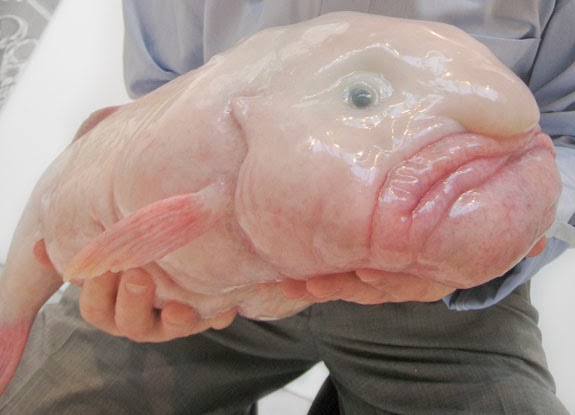 Situation:Is it alive!?  Above is a photograph of a never before seen creature from the sea.  Professor Buster Tran of Princeton, New Jersey claims to be the first to discover this rare species.  Scientists are skeptical, however, and are scrambling to determine if the creature is considered living or not.  There is a suspicion that this creature may have been created by a former Hollywood special effects artist.Task:Below are the 8 characteristics of life we have reviewed in 8th grade science this year.  Your task is to design a series of experiments that would prove or disprove the discovery as a brand new species.  There are 8 possible quiz grade points available for this POW (one point for each experiment)Ex.  Made of CellsExperiment:  Take a small sample of the organism’s skin and observe it under a microscopePositive (alive) test result:   A scientist would be able to observe cells on the microscope slideNegative (not alive)test result:  A scientist  would not be able to observe cells on the microscope slideMade of Cells (1 point)Experiment:__________________________________________________________________________________________________________________________________________________________________________________________________________________________________________________________________________________________________Evidence of Positive test result: ______________________________________________________________________________________________________________________________________________________Evidence of Negative test result: ______________________________________________________________________________________________________________________________________________________Displays Organization (1 point)Experiment:__________________________________________________________________________________________________________________________________________________________________________________________________________________________________________________________________________________________________Evidence of Positive test result: ______________________________________________________________________________________________________________________________________________________Evidence of Negative test result: ______________________________________________________________________________________________________________________________________________________Requires Energy (1 point)Experiment:__________________________________________________________________________________________________________________________________________________________________________________________________________________________________________________________________________________________________Evidence of Positive test result: ______________________________________________________________________________________________________________________________________________________Evidence of Negative test result: ______________________________________________________________________________________________________________________________________________________Grows and Develops (1 point)Experiment:__________________________________________________________________________________________________________________________________________________________________________________________________________________________________________________________________________________________________Evidence of Positive test result: ______________________________________________________________________________________________________________________________________________________Evidence of Negative test result: ______________________________________________________________________________________________________________________________________________________Reproduces (1 point)Experiment:__________________________________________________________________________________________________________________________________________________________________________________________________________________________________________________________________________________________________Evidence of Positive test result: ______________________________________________________________________________________________________________________________________________________Evidence of Negative test result: ______________________________________________________________________________________________________________________________________________________Responds to Stimuli (1 point)Experiment:__________________________________________________________________________________________________________________________________________________________________________________________________________________________________________________________________________________________________Evidence of Positive test result: ______________________________________________________________________________________________________________________________________________________Evidence of Negative test result: ______________________________________________________________________________________________________________________________________________________Maintains Homeostasis (1 point)Experiment:__________________________________________________________________________________________________________________________________________________________________________________________________________________________________________________________________________________________________Evidence of Positive test result: ______________________________________________________________________________________________________________________________________________________Evidence of Negative test result: ______________________________________________________________________________________________________________________________________________________Adapts and Evolves (1 point)Experiment:__________________________________________________________________________________________________________________________________________________________________________________________________________________________________________________________________________________________________Evidence of Positive test result: ______________________________________________________________________________________________________________________________________________________Evidence of Negative test result: ______________________________________________________________________________________________________________________________________________________Resources for this POW (MrTranScience.Weebly.com/documents.html)Characteristics of Life PowerpointCharacteristics of Life Crossword (with answer key)Characteristics of Life Review Game**As always, see Mr. Tran for help after school**